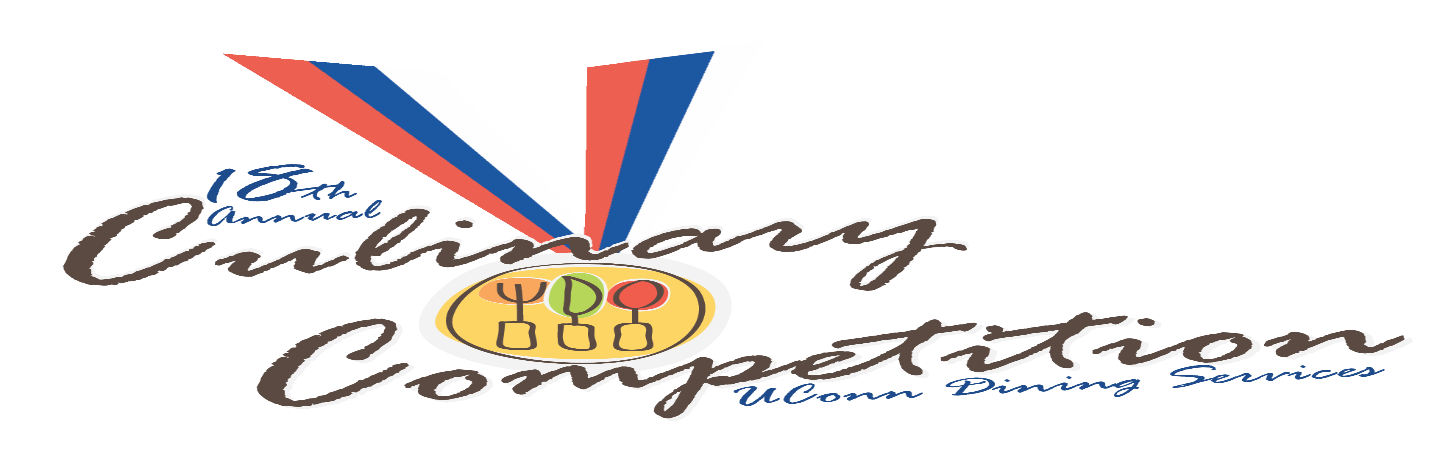 Recipe ContestAppetizersFirst PlaceProsciutto, Mozzarella & Spinach Arancini with Marinara SauceCharlie StringSecond PlaceChili with Chipotle and ChocolateDonna JohnstonThird PlaceHawaiian Spam Spring RollsMathew GorrEntrée’sFirst PlaceKyle DavisSeared Pollock with Cilantro Lime Pesto and Hot & Sour BrothSecond Place“Chiles en Nogada”Bryan MartinezThird Place Jamaican Oxtail StewLucy SimmsDessertsFirst PlaceThe Black PearlCurtis BangsSecond PlaceCoffee CheesecakeAlexis Saucier Third PlaceAmanada Fitzgerald (Emanuele)Trio of CupcakesBoiling Point CompetitionFirst PlaceTeam 6- PutnamMathew Nichols, Bill Mckay, Hannah LeeApple/Lychee Compote w/Ginger Marshmallow ToppingCrab Gnocchi AlfredoDuck Fat Braised Pork Cutlet w/Lychee Cider SauceSecond PlaceTeam 9-McMahonKeith Ouellette, Jacob Kochol, Andrew McMullenSnowball Ambrosia SaladLump Gefilte Fish Over Greens w/Lychee VinaigretteBraised Red Wine Pork Ragu w/Shave Pear Salad & Potato CrostiniThird PlaceTeam 1-McmahonGary Ellis, Scott Chapman, Susan ChangPotato & Onion Chowder w/Snowball Crusted CrabLychee & Pork Shank Egg SushiGreen Tea Rice Snowball Stuffed w/LycheeHonorable MentionFor Best TapasTeam 7-GelfenbienLucy Simms, Amy Gronus, Donna JohnstonPork & Kale Quesadilla w/Lychee & Chili Salsa